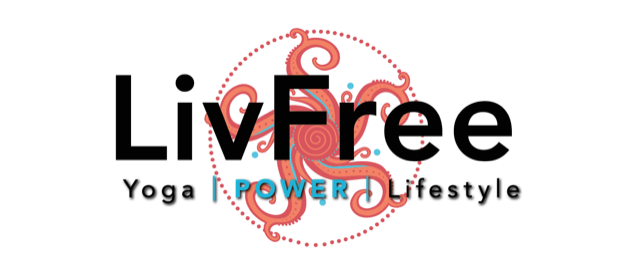 LivFree®️ Yoga for AthletesRegistrationFirst Name_____________________Last Name__________________________Email_______________________________Cell: _________________________What interests you the most about this module? Your Goals:						What is your goal for this training?Your Yoga:Are you a certified Yoga Teacher? What level of certification are you? Are you registered with Yoga Alliance?How long have you been practicing yoga? How often do you practice?What makes a yoga class stand out as special to you?Do you have any physical injuries that we should know about?Is there anything else you want us to know? 			